Appendix D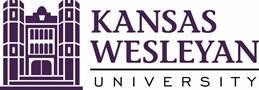 TransferKansas Wesleyan University encourages applications from students who seek a liberal arts education in which responsible development is the highest priority, where emphasis is placed on a strong foundation to meet future challenges, and where there is a commitment to both the Christian faith and community service.Students are encouraged to visit the campus to meet faculty, administrators, and current students. Private, scheduled campus visits are encouraged, but regularly scheduled campus visitation days are planned. Arrangements should be made through the Office of Admissions.Application can begin at the Kansas Wesleyan University website at www.kwu.edu.Freshman Applicants Include:Those students who have never attended college previously.Students with fewer than 24 graded transferring credit hours from other colleges or universities.High school seniors who took college courses during high school or the summer immediately following high school graduation.Requirements for Regular Admission (Full and Part-Time Degree-Seeking):A completed application for admission along with the non-refundable $20 application fee.Applicants must have a minimum grade point average (GPA) of 2.5 on a 4.0 scale, a GED average score of at least 550 certificate with scores, or rank in the upper 50% of their senior class.Applicants must have either an ACT composite score of 18, or an SAT Test score of 860 (critical reading and mathematics scores combined) or New SAT Test score 940 960 (Evidence Based Reading and Writing + Math scores combined effective March 2016).Admissions ProcedureA student will be considered for admission to the university when his/her their file is complete with the following credentials:A completed application for admission along with the non-refundable $20 application fee.An official copy of the high school transcript or GED scores and all college transcripts.Composite ACT (no writing) or SAT (Math & Critical Reading, or Evidence Based Reading and Writing + Math scores combined). Required for first-time freshmen and all applicants with less than 24 college hours past high school.Applicants must graduate from a state-accredited high school or complete the equivalent of a high school education, and must be in good standing both academically and socially. Applicants may be accepted based on a partial high school transcript, which must include at least six semesters, and the ACT/SAT scores. A final, official high school transcript is required to verify that remaining credits were completed at a satisfactory level. The final transcript must include the date of graduation. Students may not attend classes without verification of the final transcript. must have their final high school transcript on file by the start of the term’s attendance verification date. Failure to provide the final high school transcript may result in termination of enrollment.Home-educated students must submit transcript documentation from the primary instructor demonstrating completion of the basic credit hours for high school. The transcript should not only demonstrate academic completion, but should also include a short, written evaluation from the primary instructor. Kansas Wesleyan University reserves the right to request additional portfolio or performance-based assessments, if necessary, to document competency for admission.Convictions of offenses under statutory law may be a consideration for evaluation of applicants for admission into the university or any of its programs. Evidence of successful rehabilitation from such offenses must be provided from applicants who may be included in this category. In addition to a letter of recommendation from a law enforcement or judicial representative, a complete copy of the court file will be required for consideration by the Enrollment Committee.Non-Native Speakers of English must also provide official TOEFL (Test of English as a Foreign Language) or IELTS (International English Language Testing System) scores. A minimum TOEFL score of 61 internet based (IELTS – 5) is required for regular admission to the undergraduate program, and a score of 79 internet based (IELTS – 6) is required for admission to the M.B.A. program. This requirement will be waived if the applicant graduated from a high school in which the primary language of instruction was English or if the student completed 24 or more transferring graded hours from an accredited college or university in which the primary language of instruction was English.Notification of Admission to the UniversityWhen all required official credentials have been received, the student will be notified of the decision for admission by letter on a rolling basis. All accepted full-time and part-time students must pay confirmation of enrollment fee ($200 full-time, $100 Part-time) prior to registration. This enrollment fee is made to reserve a residence hall room, scholarships or aid award, and/or to allow registration in classes. The enrollment fee is non-refundable, and financial aid cannot be used to pay this required fee.Transfer ApplicantsPages 16-18 of the 2016-17 academic catalog. See http://www.kwu.edu/academics/office-of-  the-registrar/course-catalogsOn the university website at http://www.kwu.edu/future-students/admissions/transfer-  studentsWe welcome applications from all qualified students who want to transfer to Kansas Wesleyan University from other colleges or universities. Acceptance of credit from colleges and universities, accredited or not, is at the sole discretion of the university. The evaluation of coursework completed at another college or university is considered on a case-by-case basis and determined upon review and evaluation of official transcripts, course descriptions and course syllabi after official acceptance to Kansas Wesleyan University. The Registrar’s Office will facilitate the approval process between the student and the academic division or department.Students will receive a preliminary transfer credit evaluation that will indicate the courses that have been approved to transfer to KWU.All students seeking to graduate from KWU must meet the requirements for the foundational courses as well as complete the requirements for the Liberal Studies Program. in order to graduate from KWU.Transfer Applicants Include: Full- or part-time degree-seeking students who have taken 24 or more transferring graded college credit hours since high school graduation or completion of the GED. Students with less than 24 graded, transferable credit hours must meet the requirements specified for freshman applicants.Requirements for Regular Admission:A completed application for admission along with the non-refundable $20 application fee.Applicants must have earned a minimum grade point average (GPA) of 2.5 on a 4.0 scale for 24 or more transferable graded credit hours.Applicants must submit an official transcript from each college attended demonstrating they have left the institution “in good standing.”Applicants must submit an official high school transcript or GED score demonstrating they have successfully completed all requirements to receive a high school diploma or GED if Financial Aid is unable to determine a student’s Ability to Benefit based on the number of transfer credits.Grades earned on the quarter-term system do not transfer at the full credit listed on the transcript. Quarter-term hours compute at two-thirds of KWU credit hours; e.g., four quarter-term hours will equal 2.67 semester hours.Any course identified as remedial is not transferable to meet graduation requirements. Any course identified as a workshop, seminar, practicum, field experience, work experience, continuing education, or weekend-type course work will be carefully evaluated by the Office of the Registrar to determine transferability toward graduation requirements. Students must have all their college transcripts on file by the start of the term’s attendance verification date. Failure to provide the final transcript may result in termination of enrollment.At least 60 of the 120 credit hours required for the Baccalaureate degree must be earned at a four-year institution. At least 48 of the last 60 academic credit hours or 24 of the last 30 academic credit hours must be taken at KWU.Reverse Transfer Kansas Wesleyan University participates in a universal reverse transfer program with Kansas community colleges. This program allows students to receive an associate degree from their most recent community college by combining credits earned at KWU with credits earned at the community college. Students who transfer at least 45 credit hours to KWU from Hesston College, Donnelly College, or any Kansas public community college are eligible to participate in the reverse transfer program. Students who wish to participate must sign a Reverse Transfer Agreement. At the end of each semester and summer term, KWU will submit an official transcript to the community college for each student who is enrolled in the Reverse Transfer program and has at least 60 cumulative earned credit hours. Once the student has met all degree requirements for their declared associate degree, the community college will award and mail the associate degree to the student.Articulation Agreements: Kansas Wesleyan maintains articulation agreements with a number of Midwest Community Colleges in order to confirm transfer course work. For a detailed listing of these articulations agreements visit the transfer admissions webpage at  http://www.kwu.edu/future-students/admissions/transfer-students/articulation-agreements or contact the Registrar’s Office.Requirements for Holistic Admission Review(Full and Part-Time Degree-Seeking):Freshman Applicants who do not fulfill requirements for regular admission may be considered for provisional admission. To be considered for the Holistic Admission Review Process, applicants must meet the following requirements:A completed application for admission along with the non-refundable $20 application fee.A minimum high school grade point average (GPA) of 2.0 on a 4.0 scale, or a minimum GED average score of 500. provide a GED certificate with scores.A minimum ACT composite score of 16; a minimum SAT score of 770 (critical reading and mathematics scores combined), or a new SAT score of 860 880 (Evidence Based Reading and writing and math scores combined effective March 2016).The applicant should provide a letter of appeal that explains how their academic record does not reflect their potential for success at KWU. In particular, the applicant should provide a plan for addressing barriers that have previously hindered success. Finally, the applicant should describe what long-term aspirations motivate their interest in a college degree.A letter of appeal which should provide general information about the applicant, along with Provide two letters of recommendation from a teacher (or school administrator) which will assist in the admission decision process. by someone who can attest to your academic ability, such as a teacher, faculty member, school counselor, or advisor.Applicants who do not meet these minimal standards are encouraged to begin at a community college and then consider transferring to KWU.Appellants who are not granted admission via the Enrollment Committee appeal process may be encouraged to follow one of two paths for regular admission: 1. Apply to be regularly admitted through the Summer Bridge program. Summer Bridge is a four- to eight-week program of intensive college level academic skills building (essay writing, study skills, time management skills, public speaking, etc.) held on campus during the summer. Summer Bridge and Financial Aid Institutional scholarships are not available during the summer term; however, students who are admitted to KWU via the Summer Bridge option, who complete this curricula with a 2.5 grade average or better, will be eligible for University Academic Scholarship, which will begin in the term immediately following the term in which they commence classes (if they are enrolled in at least 12 credit hours in on-ground classes). This KWU academic scholarship is renewable each year if they maintain a KWU Cumulative GPA of no less than 2.5. See elsewhere in this catalog for the description of KWU Academic Scholarships for information on how students may improve their academic scholarships while at KWU. For price and other information about Summer Bridge contact your admissions counselor. Students who are admitted to KWU via Summer Bridge are eligible to apply for Federal Financial Aid by submitting the Free Application for Federal Student Aid (FAFSA) for the same award year used for the preceding fall and spring. For example:*The last day one can submit FAFSA is June 30th; however, if the student wishes to receive federal financial aid for the Summer Bridge program, they must submit FAFSA prior to the commencement of Summer Bridge classes and in time for awards to be processed. Contact the Office of Student Financial Planning for more information and assistance. 2. Enroll at a Community College to establish an Academic Track Record and reapply for admission to KWU after successfully completing one or more terms. Transfer Applicants who do not fulfill requirements for regular admission may be considered for probational admission. To be considered for the Holistic Admission Review Process, applicants must meet the following requirements:A completed application for admission along with the non-refundable $20 application fee.A minimum college GPA of 2.0 to 2.499A letter of appeal which should provide general information about the applicant, along with two letters of recommendation (one from an instructor), which will assist in making a decision.All provisional and probational students must meet the Satisfactory Academic Progress Standards as listed on page 29 by the conclusion of the second semester of academic work. Failure to do so may result in academic dismissal. No student will be dismissed at the conclusion of their first semester of enrollment at KWU.To help ensure student success the following conditions will also apply:The student must be enrolled in INTD090: Strategies for Success and attend regular meetings with the Director of the Student Success Center. Students who fail INTD090 will be required to repeat the course the following semester.The student can take no more than 13 credit hours in addition to INTD090 Strategies for Success, ENGL090 Basic Writing (as required) and SPES115 Intercollegiate Sports (asappropriate). 16 credit hours which will include INTD090 Strategies for success and all activity-based courses (as appropriate). To see a complete list of the activity-based courses, please see the Registrar’s Office. The restriction will remain in effect through the first full semester of enrollment at KWU and will be lifted thereafter at the conclusion of the second semester of enrollment or the date on which the student’s academic probation is lifted, whichever occurs first.See the Satisfactory Academic Progress policy on pg. 29 for information about Academic Good Standing, Academic Probation, and Dismissal.Articulation agreements (by institutional name A-M) – KWU Website  http://www.kwu.edu/future-students/admissions/transfer-students/articulation-agreements-by-   college-a-mArticulation agreements (by institutional name N-Z) – KWU WebsiteN-Z: http://www.kwu.edu/future-students/admissions/transfer-students/articulation-agreements-  by-college-n-zArticulation Agreements by College – KWU Websitehttps://www.kwu.edu/future-students/admissions/transfer-students/articulation-agreements-by-collegeArticulation agreements – KWU Catalog (p. 13)  https://www.kwu.edu/academics/office-of-the-registrar/course-catalogsSatisfactory academic progress – KWU Websitehttps://www.kwu.edu/academics/office-of-the-registrar/satisfactory-academic-progressSatisfactory academic progress – KWU Catalog (p. 29)  https://www.kwu.edu/academics/office-of-the-registrar/course-catalogsTransfer credit policies and articulation agreements Program Cost and Admissions Policy – KWU Website https://www.kwu.edu/academics/mba-program-overview/mba-admissions-and-policyTransfer credit policies  - KWU Catalog (p. 12) https://www.kwu.edu/academics/office-of-the-registrar/course-catalogsSummer Bridge held in Summer Would submit the FAFSA for Last day FAFSA can be Submitted* 2020 2019-20 6/30/2020 2021 2020-21 6/30/2021 2022 2021-22 6/30/2022 